                  В Отделе МВД России по Усть-Катавскому городскому округу подвели итоги оперативно-профилактической операции «Район» 20 марта сотрудниками отдела МВД России по Усть-Катавскому городскому округу проведено оперативно-профилактическое мероприятие «Район». Данное мероприятие проводилось с целью предупреждения, пресечения и раскрытия преступлений, совершаемых на улицах и в иных общественных местах, в том числе связанных с незаконным оборотом оружия, наркотических веществ, задержания лиц, находящихся в розыске, пресечения антиобщественных проявлений, а также обеспечения правопорядка и общественной безопасности граждан в вечернее и ночное время. В мероприятии было задействовано 44 сотрудника ОМВД России по Усть-Катавскому городскому округу, 3 сотрудника Росгвардии, 8 представителей добровольных народных дружин, представитель Общественного совета при Отделе МВД России по Усть-Катавскому городскому округу, представитель уголовно-исполнительной инспекции.Во время операции,  сотрудники правоохранительных органов  проверили 75 единиц автотранспорта, в том числе 4 осуществляющего пассажирские перевозки. Проверено 93 лица состоящих на профилактических  учетах в ОВД,  в том числе 33 несовершеннолетних и 11 родителей несовершеннолетних, а также лиц состоящих под административным надзором - 25. Восемь владельцев огнестрельного оружия, 12 мест проживания  иностранных граждан и лиц без гражданства. Проверено 17 объектов торговли. Дактилоскопировано 4 человека, 4 лица поставлено на фотоучет. Изъято огнестрельного оружия 1 единица.       В ходе проведения операции сотрудниками полиции составлено 64 административных протокола, основные нарушения выявлены по ст. 5.35. КРФобАП «Неисполнение родителями или иными законными представителями несовершеннолетних обязанностей по содержанию и воспитанию несовершеннолетних», по ст. 19.24 «Несоблюдение административных ограничений и невыполнение обязанностей, устанавливаемых при административном надзоре», а так же по ст. 20.25 КРФобАП «Уклонение от исполнения административного наказания».   За  время проведения  «Района»  сотрудниками полиции выявлено три преступления. Одно по признакам состава преступления, предусмотренного  ст.158 ч.1 Уголовного кодекса Российской Федерации «Кража» (максимальное наказание по данной части статьи   лишение свободы на срок до двух лет). Второе по признакам состава преступления, предусмотренного  ст. 264.1 Уголовного кодекса Российской Федерации «Нарушение правил дорожного движения лицом, подвергнутым административному наказанию». Третье по признакам состава преступления, предусмотренного 116.1 Уголовного кодекса Российской Федерации «Побои» (максимальное наказание по данной части статьи лишение свободы сроком до двух лет). 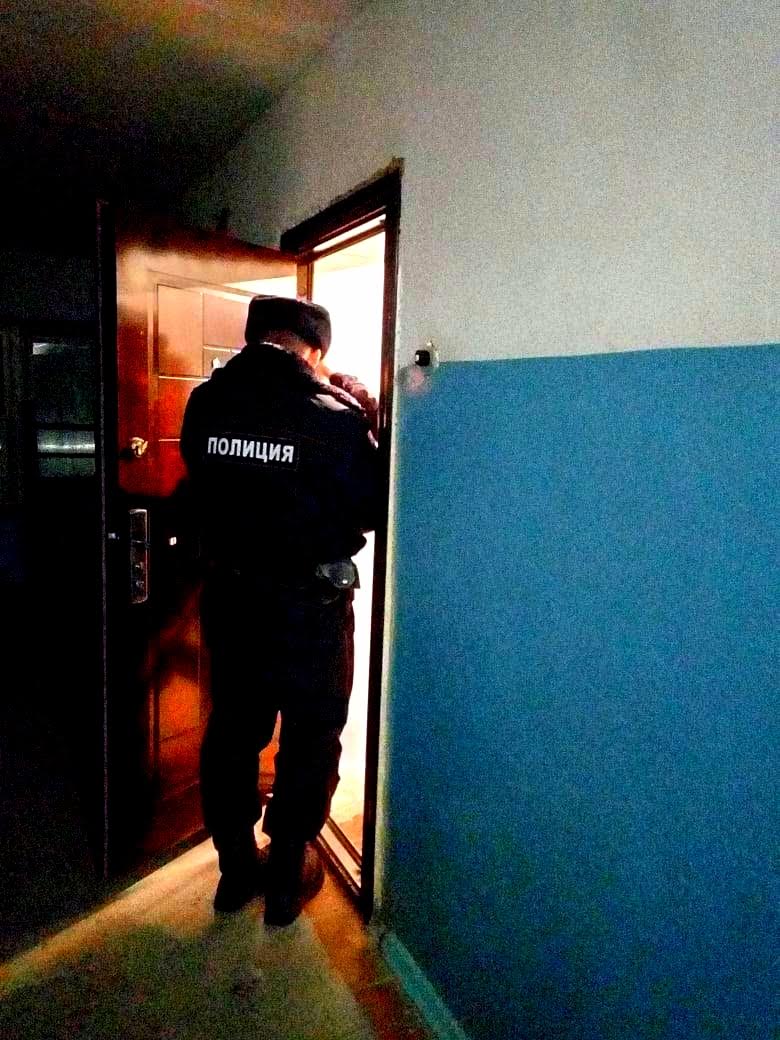 